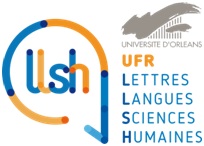 Master’s degree in Languages, Business and European ManagementENGLISH LEVELTo apply for the Master’s degree in Languages Business and European Management a minimum English level is required.If you come from an English-speaking country or if you have obtained a Bachelor’s or a Master’s degree in English studies (literature, linguistics etc.) you will not have to take an English language level test before applying. The selection board might request an interview by means of videoconference.If you are from a non-English-speaking country and you passed a diploma in a field other than English studies, you will have to present a minimum score at one of the following English tests. This corresponding CEFR level is C1 (proficiency).Name of the testMinimum score required to applyTOEIC Listening and Reading845TOEFL ITP 
(paper-based test)577TOEFL CBT 
(computer-based test)233TOEFL iBT 
(internet-based test)90IELTS6.5Cambridge English ExamsCertificate of Advanced English